BHARATHIARUNIVERSITY::COIMBATORE641046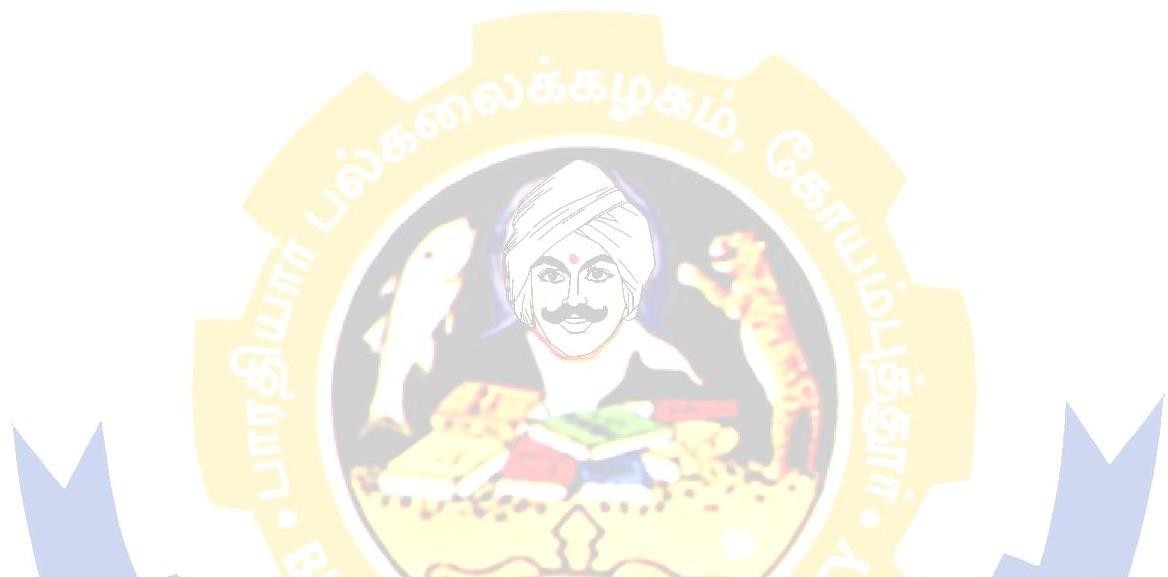 B.Sc.ComputerScience(CBCSPATTERN)(Forthestudentsadmittedfromtheacademicyear2021-2022andonwards)SchemeofExamination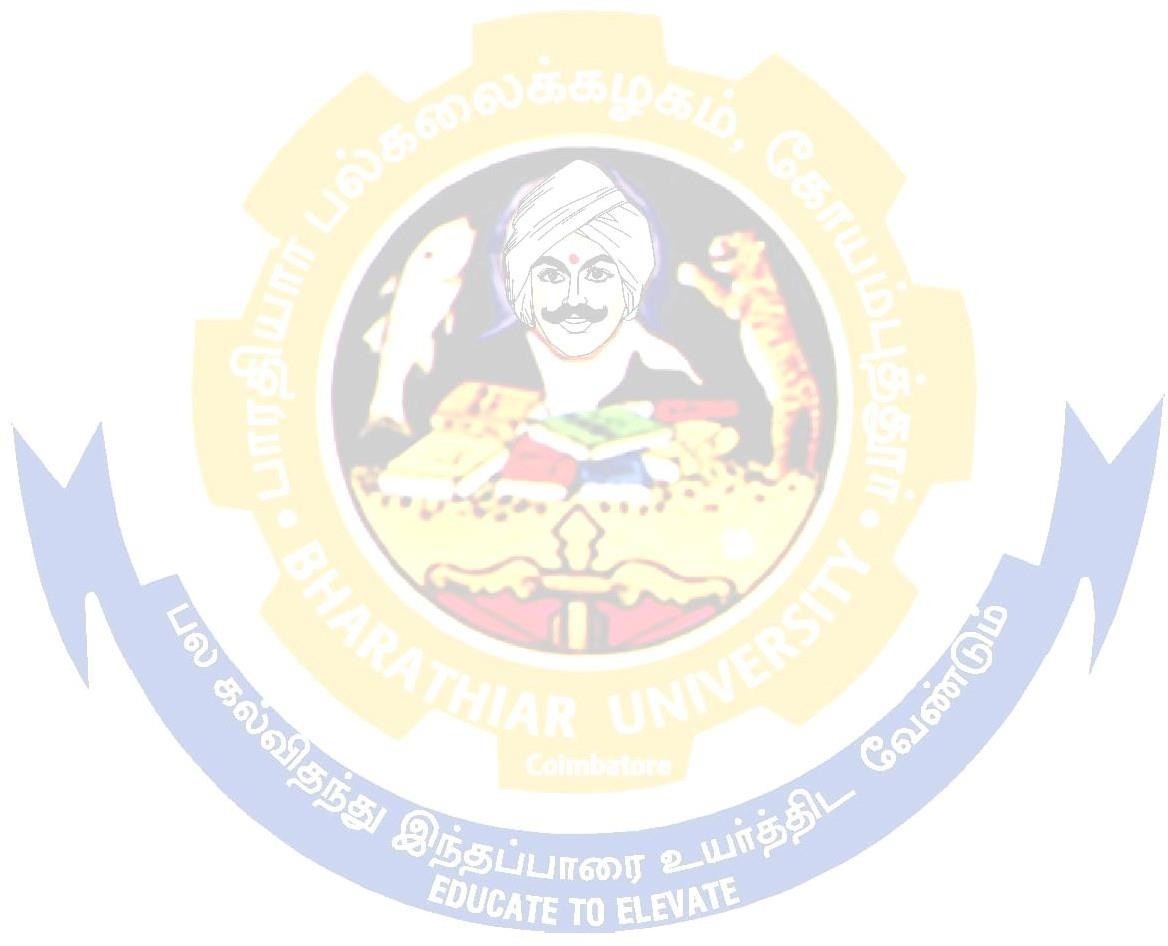 *NoContinuousInternalAssessment(CIA),UniversityExaminationsOnly.**NoUniversityExaminations,ContinuousInternalAssessment(CIA)Only.# Govt – Non-Autonomous Colleges, $ Aided – Non-Autonomous Colleges, @ Self - Financing (Non – Autonomous).NaanMudhalvan – skill courses- external marks will be assessed by Industry and internal will be offered by respective course teacher.PartTitleoftheCourseHours/ WeekExaminationExaminationExaminationExaminationCreditsPartTitleoftheCourseHours/ WeekDurationinHoursMaximumMarksMaximumMarksMaximumMarksCreditsPartTitleoftheCourseHours/ WeekDurationinHoursCIACEETotalCreditsSemesterISemesterISemesterISemesterISemesterISemesterISemesterIILanguage-I6350501004IIEnglish-I6350501004IIICore1:ComputingFundamentalsandC Programming4350501004IIICore2:DigitalFundamentalsandComputer Architecture4350501004IIICoreLab1: ProgrammingLab-C3350501004IIIAllied1:Mathematical StructuresforComputer Science5350501004IVEnvironmentalStudies*23-50502Total3030035065026SemesterIISemesterIISemesterIISemesterIISemesterIISemesterIISemesterIIILanguage–II6350501004IIEnglish–II6350501004IIICore3:C++Programming5350501004IIICoreLab2: ProgrammingLab-C++4350501004IIICoreLab3:Internet Basics232525502IIIAllied2:DiscreteMathematics5350501004IVValueEducation– HumanRights*23-50502Total3027532560024SemesterIIISemesterIIISemesterIIISemesterIIISemesterIIISemesterIIISemesterIIIIIICore4:DataStructures6350501004IIICore5:JavaProgramming6350501004IIICoreLab4:Programming Lab –Java5350501004IIIAllied3:ComputerBasedOptimizationTechniques6350501004IIISkillbasedSubject1:SoftwareEngineeringandSoftwareProjectManagement533045753IVTamil**/ AdvancedTamil*(OR)Non- majorelective-I(Yoga forHuman Excellence)*/ Women’s Rights*23-50502Total3023029552521SemesterIVSemesterIVSemesterIVSemesterIVSemesterIVSemesterIVSemesterIVIIICore6: SystemSoftwareand OperatingSystem6350501004IIICore7:LinuxandShellProgramming6350501004IIICoreLab 5:Linux and ShellProgrammingLab332525502NaanMuthalvan – Skill Course Office Fundamentals - Labhttp://kb.naanmudhalvan.in/Bharathiar_U niversity_(BU)32525502IIIAllied4:BusinessAccounting6350501004IIISkillbasedSubject 2Lab:SoftwareProjectManagement-Lab433045753IVTamil**/Advanced Tamil* (OR) Non-majorelective-II(GeneralAwareness*)23-50502Total3023029552521SemesterVSemesterVSemesterVSemesterVSemesterVSemesterVSemesterVIIICore8:RDBMS&Oracle6350501004IIICore9:VisualBasic6350501004IIICore6:ProgrammingLab–VB&Oracle6350501004IIIElective - I PYTHON Programming/ComputerNetworks/Organi zational Behavior6350501004IIISkillbasedSubject 3: SoftwareTesting633045753IVNaan Muthalvan – Skill Course – Cloud and IT Essentials for Employability225751002Total3225532057521Semester VISemester VISemester VISemester VISemester VISemester VISemester VIIIICore10:Graphics&Multimedia5350501004IIICore11:Project WorkLab%%5360901506IIICoreLab7: Programming Lab–Graphics &Multimedia5350501004IIIElective–II:NetworkSecurityandCryptography / Artificial Intelligence andExpert Systems / WebTechnology5350501004IIIElective–III:Data Mining/Open Source Software/ Internet ofThings (IoT)5350501004IIISkillBasedSubject4(Lab): SoftwareTestingLab333045753Naan Muthalvan – Skill Course Cyber Security @http://kb.naanmudhalvan.in/images/7/71/Cyb ersecurity.pdf(or) Machine Learning # http://kb.naanmudhalvan.in/images/1/19/PB L_Google.pdf(or) Android APP Development $http://kb.naanmudhalvan.in/images/0/08/Android_App_Dev.pdf22525502VExtensionActivities**-50-502Total3036536072529Grand Total      182165519453600       142